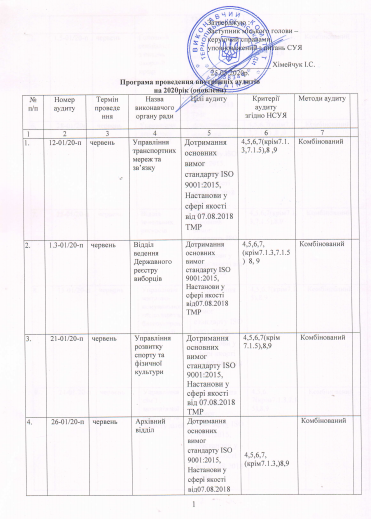 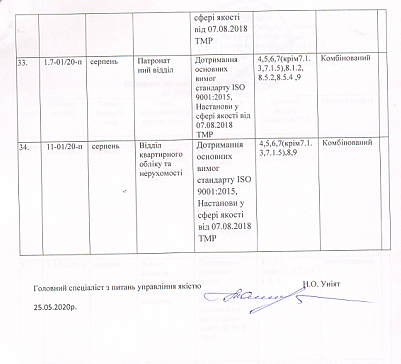 ТМР  1.5-01/20-пчервеньГоловний спеціаліст з питань охорони праціДотримання основних вимог стандарту ISO 9001:2015, Настанови у сфері якості від07.08.2018ТМР  4,5,6,7(крім7.1.3,7.1.5),8.1.2,8.5.2,8.5.4,9Комбінований28-01/20пчервеньУправління державної реєстраціїДотримання основних вимог стандарту ISO 9001:2015, Настанови у сфері якості від07.08.2018ТМР  4,5,6,7(крім7.1.3,7.1.5) ,8 ,9Комбінований25-01/20-пчервеньВідділземельних ресурсів Дотримання основних вимог стандарту ISO 9001:2015, Настанови у сфері якості від 07.08.2018 ТМР  4,5,6,7(крім7.1.3,7.1.5),8,9Комбінований15-01/20-пчервеньУправління житлово-комунального господарства, благоустрою та екологіїДотримання основних вимог стандарту ISO 9001:2015, Настанови у сфері якості від 07.08.2018 ТМР  4,5,6,7(крім7.1.5),8,9Комбінований24-01/20-пчервеньУправління сім’ї , молодіжної політики та захисту дітейДотримання основних вимог стандарту ISO 9001:2015, Настанови у сфері якості від 07.08.2018 ТМР4,5,6, 7(крім7.1.3,7.1.5),8,9Комбінований30-01/20-пчервеньВідділ «Центр надання адміністративних послуг» Дотримання основних вимог стандарту ISO 9001:2015, Настанови у сфері якості від 07.08.2018 ТМР4,5,6,7(крім7.1.3,7.1.5), 8, 9Комбінований20-01/20-пчервеньУправління освіти і науки Дотримання основних вимог стандарту ISO 9001:2015, Настанови у сфері якості від 07.08.2018 ТМР4,5,6,7(крім 7.1.5),8 ,9Комбінований3-01/20-плипеньУправління організаційно-виконавчої роботиДотримання основних вимог стандарту ISO 9001:2015, Настанови у сфері якості від 07.08.2018 ТМР4,5,6,7(крім7.1.3,7.1.5), 8, 9Комбінований23-01/20-плипеньВідділ охорони здоров’я та медичного забезпечення Дотримання основних вимог стандарту ISO 9001:2015, Настанови у сфері якості від 07.08.2018 ТМР4,5,6,7(крім 7.1.5), 8.1.2,8.5.2,8.5.4 , 9Комбінований14-01/20-плипеньУправління містобудування, архітектури та кадаструДотримання основних вимог стандарту ISO 9001:2015, Настанови у сфері якості від 07.08.2018 ТМР4,5,6,7(крім7.1.3,7.1.5),8,9Комбінований22-01/20-плипеньУправління культури і мистецтв Дотримання основних вимог стандарту ISO 9001:2015, Настанови у сфері якості від 07.08.2018 ТМР4,5,6,7(крім,7.1.5),8,9Комбінований10-01/20-плипеньВідділ торгівлі, побуту та захисту прав споживачівДотримання основних вимог стандарту ISO 9001:2015, Настанови у сфері якості від 07.08.2018 ТМР4,5,6,7(крім7.1.3,7.1.5),8,9Комбінований2-01/20-плипеньУправління стратегічного розвитку містаДотримання основних вимог стандарту ISO 9001:2015, Настанови у сфері якості від 07.08.2018 ТМР4,5,6,7(крім7.1.3,7.1.5),8,9Комбінований17-01/20-плипеньУправління економіки, промисловості та праціДотримання основних вимог стандарту ISO 9001:2015, Настанови у сфері якості від 07.08.2018 ТМР4,5,6,7(крім7.1.3,7.1.5),8,9Комбінований5-01/20-плипеньВідділ обліку та фінансового забезпеченняДотримання основних вимог стандарту ISO 9001:2015, Настанови у сфері якості від 07.08.2018 ТМР4,5,6,7(крім7.1.5), 8.1.2,8.5.2,8.5.4 , 9Комбінований27-01/20-плипеньВідділ державного архітектурно - будівельного контролюДотримання основних вимог стандарту ISO 9001:2015, Настанови у сфері якості від 07.08.2018 ТМР4,5,6,7(крім7.1.3,7.1.5),8,9Комбінований8-01/20-плипеньФінансове управлінняДотримання основних вимог стандарту ISO 9001:2015, Настанови у сфері якості від 07.08.2018 ТМР4,5,6,7(крім7.1.5),8.1.2,8.5.2,8.5.4,9Комбінований1.6-01/20-плипеньВідділ внутрішнього контролю Дотримання основних вимог стандарту ISO 9001:2015, Настанови у сфері якості від 07.08.2018 ТМР4,5,6,7(крім7.1.3,7.1.5),8.1.2,8.5.2,8.5.4,9Комбінований6-01/20-псерпеньВідділ кадрового забезпеченняДотримання основних вимог стандарту ISO 9001:2015, Настанови у сфері якості від 07.08.2018 ТМР4,5,6,7(крім7.1.3,7.1.5),8.1.2,8.5.2,8.5.4,9Комбінований19-01/20-псерпеньУправління муніципальної інспекціїДотримання основних вимог стандарту ISO 9001:2015, Настанови у сфері якості від 07.08.2018 ТМР4,5,6,7(крім7.1.3,7.1.5),8.1.2,8.5.2,8.5.4,9Комбінований13-01/20-псерпеньУправління соціальної політикиДотримання основних вимог стандарту ISO 9001:2015, Настанови у сфері якості від 07.08.2018 ТМР4,5,6,7(крім7.1.5),8,9Комбінований4-01/20-псерпеньУправління правового забезпеченняДотримання основних вимог стандарту ISO 9001:2015, Настанови у сфері якості від 07.08.2018 ТМР4,5,6,7(крім7.1.3,7.1.5),8.1.2,8.5.2,8.5.4,9Комбінований1.1-01/20-псерпеньВідділ зв’язків з громадськістю та засобами масової інформаціїДотримання основних вимог стандарту ISO 9001:2015, Настанови у сфері якості від 07.08.2018 ТМР4,5,6,7(крім7.1.3,7.1.5),8.1.2,8.5.2,8.5.4,9Комбінований18-01/20-псерпеньУправління надзвичайних ситуаційДотримання основних вимог стандарту ISO 9001:2015, Настанови у сфері якості від 07.08.2018 ТМР4,5,6,7(крім7.1.3,7.1.5),8.1.2,8.5.2,8.5.4,9Комбінований29-01/20-псерпеньВідділ взаємодії з правоохоронними органами, запобігання корупції та мобілізаційної роботиДотримання основних вимог стандарту ISO 9001:2015, Настанови у сфері якості від 07.08.2018р. ТМР 4,5,6,7(крім7.1.3,7.1.5),8.1.2,8.5.2,8.5.4,9Комбінований1.4-01/20-псерпеньВідділ діджиталізації та програмуван-няДотримання основних вимог стандарту ISO 9001:2015, Настанови у сфері якості від 07.08.2018р. ТМР 4,5,6,7(крім7.1.3,7.1.5),8.1.2,8.5.2,8.5.4,9Комбінований9-01/20-псерпеньУправління обліку та контролю за використанням комунального майнаДотримання основних вимог стандарту ISO 9001:2015, Настанови у сфері якості від 07.08.2018 ТМР4,5,6,7, (крім7.1.5),8 ,9Комбінований7-01/20-псерпеньУправління матеріального забезпечення та інформацій-них технологій Дотримання основних вимог стандарту ISO 9001:2015, Настанови у 4,5,6,7(крім7.1.5),8.1.2,8.5.2,8.5.4,9Комбінований